«Педагог-психологтың негізгі құжаттамасын жүргізуге қойылатын талаптар» облыстық семинар-практикумның бағдарламасыПрограмма областного семинара- практикума педагогов - психологов«Требования к ведению основной документации педагога-психолога»Өткізу күні: 6.09.2023ж.Өткізу уақыты: 10.00 -11.40Модератор: Ш.С.Нұрахметова, әдіскер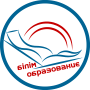 Павлодар қаласы білім беру бөлімініңәдістемелік кабинеті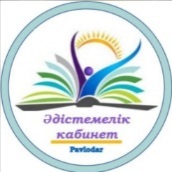 БекітемінӘдістемелік кабинетініңмеңгерушісі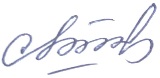 А.Сипатова                                             «6» қыркүйек 2023 ж.№Баяндаманың тақырыбыАты-жөні, тегіУақыты1Педагог психологтарының кәсіби өсуі мен құзыреттілігін арттыру.Повышение профессионального роста и компетенций педагогов- психологов. ҚББ ӘК әдіскері Нұрахметова Ш.СНурахметова Ш.С., методист МК ГОО10.00-10.0522023-2024 оқу жылындағы психология -педагогикалық қызметтің жұмыс форматы туралыО формате работы ППС в 2023-2024 учебном годуПавлодар облысы білім басқармасының балалардың құқықтарын қорғау бөлімінің бас маманы Сматаева Ж.А.Сматаева Ж.А., главный специалист отдела защиты прав детей УО Павлодарской области10.05-10.1032023-2024 оқу жылында қала және Павлодар облысының педагогикалық психологтарының құжаттамалық және іс-әрекет тәсілдеріне енгізілген негізгі өзгерістер Основные изменения к ведению документации и деятельностным подходам педагогов-психологов города и Павлодарской области в 2023-2024 учебном годуКарпова И.В., Павлодар облысы психологтарының «Жаңа тәжірибе» шығармашылық тобының жетекшісі, «Тәрбие алаңы» жобалық кеңсесінің педагог-психологы.Карпова И.В., руководитель творческой группы психологов Павлодарской области «Жаңа тәжірибе», педагог-психолог проектного офиса «Тәрбие алаңы»10.10-11.304Рефлексия.Ашық микрофон Рефлексия Свободный микрофон Нурахметова Ш.С.11.30-11.40